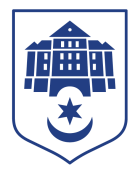 ТЕРНОПІЛЬСЬКА МІСЬКА РАДАПОСТІЙНА КОМІСІЯз питань регулювання земельних відносин та екологіїПротокол засідання комісії №14від 30.08.2021Всього членів комісії: 	(7) Роман Навроцький, Антон Горохівський, Микола Дерецький, Марія Пачковська, Ліна Прокопів, Роман Торожнюк, Денис Фаріончук.Присутні члени комісії: 	(5) Роман Навроцький, Антон Горохівський, Денис Фаріончук, Ліна Прокопів, Микола Дерецький.Відсутні члени комісії:	(2) Роман Торожнюк, Марія Пачковська.Кворум є. Засідання комісії правочинне.На засідання комісії запрошені:Ігор Гірчак – секретар ради;Анна Трачук – заступник начальника відділу земельних ресурсів;Юлія Чорна – начальник організаційного відділу ради управління організаційно – виконавчої роботи.Присутні з власної ініціативи:Ружена Волянська – депутат міської ради;Любов Вовк - депутат міської ради.Головуючий – голова комісії Роман Навроцький.Слухали:	Про затвердження порядку денного засідання комісії, відповідно до листа від 26.08.2021 №18581-Ю.ВИСТУПИЛА:	Анна Трачук, яка запропонувала зняти з розгляду наступне питання:Про надання дозволу на розроблення проекту землеустрою щодо відведення земельної ділянки за адресою вул.С.Стадникової гр.Назвальській М.Д.ВИСТУПИЛА:	Анна Трачук, яка запропонувала доповнити порядок денний наступними питаннями:Про надання дозволу на укладення договору земельного сервітуту  за адресою вул.15 Квітня – проспект Злуки ТОВ фірма «Рута-Фарм»Про затвердження проекту землеустроющодо відведення земельної ділянки за адресою  вул.Р.Шухевича,8 гр.Руснак Г.В.Про продаж права оренди та затвердження проекту землеустрою щодо відведенняземельної ділянки за адресою вул.ТекстильнаПро надання дозволу на розроблення проекту землеустрою щодо відведення земельної ділянки за адресою с. Глядки Тернопільського району Тернопільської області, яке належить до Тернопільської міської територіальної громади,гр. Горішному В.В.Про надання дозволу на розроблення проекту землеустрою щодо відведення земельної ділянки за адресою с. Глядки Тернопільського району Тернопільської області, яке належить до Тернопільської міської територіальної громади,гр. Собчаку М.МПро надання дозволу на розроблення технічної документації із землеустрою щодо встановлення меж земельної ділянки в натурі (на місцевості) за адресою вул. Лозовецька,13 ТОВ «ТЕХБУДТРАНС 2020»Лист відділу земельних ресурсів від 17.08.2021 №320/25 щодо виконання протокольного доручення від 25.05.2021 №8.1 про звернення мешканців будинку за адресою вул.Медова,3 щодо скасування договору земельного сервітуту земельної ділянки та будівництва за адресою вул.Медова (біля будинку №3).Про затвердження проекту землеустрою щодо відведення земельної ділянки за адресою вул.Фабрична гр.Сінгалевичу В.О.Про надання дозволу на складання проекту землеустрою щодо відведення земельної ділянки для обслуговування індивідуального гаража за адресою вул.Богата,9 гр.Бриксі О.Л.Про надання дозволу на проведення експертної грошової оцінки  земельної ділянки, наданої для обслуговування  нежитлової будівлі магазину непродовольчих товарів за адресою Київська,9В  гр.Шимуді Б.А.Про відмову в наданні дозволу на проведення експертної грошової оцінки земельної ділянки, наданої  для обслуговування нежитлової будівлі магазину непродовольчих товарів за адресою вул.Київська,9В гр.Шимуді Б.А.Про надання дозволу на розроблення проекту землеустрою щодо відведення земельної ділянки по зміні її цільового призначення за адресою вул.Оболоня,23 гр.Барану М.В.Результати голосування за затвердження порядку денного в цілому: За – 5, проти-0, утримались-0. Рішення прийнято. ВИРІШИЛИ:	Затвердити порядок денний комісії.Порядок денний засідання:Слухали: 	Про продаж земельної ділянки, наданої для обслуговування складської будівлі за адресою вул. Текстильна,28д гр.Наумову І.ОДоповідала:	Анна ТрачукРезультати голосування за проект рішення: За - 0, проти-0, утримались-5. Рішення не прийнято.Вирішили:	Рішення комісії №1 додається.Слухали: 	Про продаж земельної ділянки, наданої для обслуговування виробничих приміщень за адресою вул.Бродівська, 44 ПП приватного малого підприємства «ЛОТОС»Доповідала:	Анна ТрачукРезультати голосування за проект рішення: За - 0, проти-0, утримались-5. Рішення не прийнято.Вирішили:	Рішення комісії №2 додається.Слухали:	 Про продаж земельної ділянки для обслуговування будівлі ресторанно-готельного комплексу за адресою ул.Б.Хмельницького,14а ТОВ «Партнер-Оверсіз»Доповідала:	Анна ТрачукРезультати голосування за проект рішення: За - 0, проти-0, утримались-5. Рішення не прийнято.Вирішили:	Рішення комісії №3 додається.Слухали: 	Про внесення змін в рішення міської радиДоповідала:	Анна ТрачукРезультати голосування за проект рішення: За - 5, проти-0, утримались-0.. Рішення прийнято.Вирішили:	Рішення комісії №4 додається.Слухали: Про затвердження проекту землеустрою щодо відведення земельної ділянки за адресою вул.Підгородня гр. Доскач О. А.Доповідала:	Анна ТрачукРезультати голосування за проект рішення: За - 0, проти-0, утримались-5. Рішення не прийнято.Вирішили:	Рішення комісії №5 додається.Слухали: 	Про надання земельної ділянки для будівництва і обслуговування багатоквартирного житлового будинку з вбудовано-прибудованими приміщеннями громадського призначення, гаражами і стоянками автотранспорту за адресою провулок Генерала М.Тарнавського,4 ОСББ «ОЛІМП ТЕРНОПІЛЬ 1»Доповідала:	Анна ТрачукРезультати голосування за проект рішення: За - 5, проти-0, утримались-0. Рішення  прийнято.Вирішили:	Рішення комісії №6 додається.Слухали: Про надання земельної ділянки для будівництва і обслуговування багатоквартирного житлового будинку з вбудовано-прибудованими приміщеннями громадського призначення, гаражами і стоянками автотранспорту за адресою провулок Генерала М.Тарнавського,2 СК «Комфорт Сервіс»Доповідала:	Анна ТрачукРезультати голосування за проект рішення: За - 5, проти-0, утримались-0. Рішення прийнято.Вирішили:	Рішення комісії №7 додається.Слухали:	Про надання земельної ділянки за адресою вул. Бордуляка,7 гр. Липці О.З.Доповідала:	Анна ТрачукРезультати голосування за проект рішення: За - 5, проти-0, утримались-0. Рішення прийнято.Вирішили:	Рішення комісії №8 додається.Слухали: Про надання дозволу на розроблення проекту землеустрою щодо відведення земельної ділянки за адресою вул. С. Стадникової гр. Плішці Н. М.Доповідала:	Анна ТрачукРезультати голосування за проект рішення: За - 0, проти-0, утримались-5. Рішення не прийнято.Вирішили:	Рішення комісії №9 додається.Слухали: 	Про надання дозволу на укладання договору земельного сервітуту за адресою вул. С.Стадникової гр.Боцюку З.І.Доповідала:	Анна ТрачукРезультати голосування за проект рішення: За - 5, проти-0, утримались-0. Рішення прийнято.Вирішили:	Рішення комісії №10 додається.Слухали: Лист відділу земельних ресурсів від 19.08.2021 №324/25 щодо виконання протокольного доручення від 25.05.2021 №8.26 про організацію зустрічі з мешканцями будинків вул.Чорновола, 13,15 та вул.Б.Хмельницького, 21 на рахунок  надання дозволу на складання проектів землеустрою щодо відведення земельних ділянок та влаштування дитячого майданчика на прибудинкових територіях житлових будинків за вищевказаною адресою.Інформувала: Анна ТрачукВирішили:	Рішення комісії №11 додається.Слухали: 	Про надання дозволу на укладення договору земельного сервітуту  за адресою вул.15 Квітня – проспект Злуки ТОВ фірма «Рута-Фарм»Доповідала:	Анна ТрачукРезультати голосування за проект рішення: За - 5, проти-0, утримались-0. Рішення прийнято.Вирішили:	Рішення комісії №12 додається.Слухали: 	Про затвердження проекту землеустрою щодо відведення земельної ділянки за адресою  вул.Р.Шухевича,8 гр.Руснак Г.В.Доповідала:	Анна ТрачукРезультати голосування за проект рішення: За - 5, проти-0, утримались-0. Рішення прийнято.Вирішили:	Рішення комісії №13 додається.Слухали: 	Про продаж права оренди та затвердження проекту землеустрою щодо відведення земельної ділянки за адресою вул.ТекстильнаДоповідала:	Анна ТрачукРезультати голосування за проект рішення: За - 4, проти-0, утримались-1 (Роман Навроцький). Рішення прийнято.Вирішили:	Рішення комісії №14 додається.Слухали: 	Про надання дозволу на розроблення проекту землеустрою щодо відведення земельної ділянки за адресою с. Глядки Тернопільського району Тернопільської області, яке належить до Тернопільської міської територіальної громади,гр. Горішному В.В.Доповідала:	Анна ТрачукРезультати голосування за проект рішення: За - 0, проти-0, утримались-5. Рішення не прийнято.Вирішили:	Рішення комісії №15 додається.Слухали: 	Про надання дозволу на розроблення проекту землеустрою щодо відведення земельної ділянки за адресою с. Глядки Тернопільського району Тернопільської області, яке належить до Тернопільської міської територіальної громади,гр. Собчаку М.М.Доповідала:	Анна ТрачукРезультати голосування за проект рішення: За - 0, проти-0, утримались-5. Рішення не прийнято.Вирішили:	Рішення комісії №16 додається.Слухали: 	Про надання дозволу на розроблення технічної документації із землеустрою щодо встановлення меж земельної ділянки в натурі (на місцевості) за адресою вул. Лозовецька,13 ТОВ «ТЕХБУДТРАНС 2020»Доповідала:	Анна ТрачукРезультати голосування за проект рішення: За - 0, проти-0, утримались-5. Рішення не прийнято.Вирішили:	Рішення комісії №17 додається.Слухали: 	Лист відділу земельних ресурсів від 17.08.2021 №320/25 щодо виконання протокольного доручення від 25.05.2021 №8.1 про звернення мешканців будинку за адресою вул.Медова,3 щодо скасування договору земельного сервітуту земельної ділянки та будівництва за адресою вул.Медова (біля будинку №3).Інформувала:	Анна ТрачукВирішили:	Рішення комісії №18 додається.Слухали: 	Про затвердження проекту землеустрою щодо відведення земельної ділянки за адресою вул.Фабрична гр.Сінгалевичу В.О.Доповідала:	Анна ТрачукРезультати голосування за проект рішення: За - 5 проти-0, утримались-0. Рішення  прийнято.Вирішили:	Рішення комісії №19 додається.Слухали: 	Про надання дозволу на складання проекту землеустрою щодо відведення земельної ділянки для обслуговування індивідуального гаража за адресою вул.Богата,9 гр.Бриксі О.Л.Доповідала:	Анна ТрачукРезультати голосування за проект рішення: За - 0 проти-0, утримались-5. Рішення  не прийнято.Вирішили:	Рішення комісії №20 додається.Слухали: 	Про надання дозволу на проведення експертної грошової оцінки  земельної ділянки, наданої для обслуговування  нежитлової будівлі магазину непродовольчих товарів за адресою Київська,9В  гр.Шимуді Б.А.Доповідала:	Анна ТрачукРезультати голосування за проект рішення: За - 0 проти-0, утримались-5. Рішення не прийнято.Вирішили:	Рішення комісії №21 додається.Слухали: 	Про відмову в наданні дозволу на проведення експертної грошової оцінки земельної ділянки, наданої  для обслуговування нежитлової будівлі магазину непродовольчих товарів за адресою вул.Київська,9В гр.Шимуді Б.А.Доповідала:	Анна ТрачукРезультати голосування за проект рішення: За - 5 проти-0, утримались-0. Рішення прийнято.Вирішили:	Рішення комісії №22 додається.Слухали: 	Про надання дозволу на розроблення проекту землеустрою щодо відведення земельної ділянки по зміні її цільового призначення за адресою вул.Оболоня,23 гр.Барану М.В.Доповідала:	Анна ТрачукРезультати голосування за проект рішення: За - 5 проти-0, утримались-0. Рішення прийнято.Вирішили:	Рішення комісії №23 додається.	Голова комісії					Роман НАВРОЦЬКИЙПро продаж земельної ділянки, наданої для обслуговування складської будівлі за адресою вул. Текстильна,28д гр.Наумову І.ОПро продаж земельної ділянки, наданої для обслуговування виробничих приміщень за адресою вул.Бродівська, 44 ПП приватного малого підприємства «ЛОТОС»Про продаж земельної ділянки для обслуговування будівлі ресторанно-готельного комплексу за адресою ул.Б.Хмельницького,14а ТОВ «Партнер-Оверсіз»Про внесення змін в рішення міської радиПро затвердження проекту землеустрою щодо відведення земельної ділянки за адресою вул.Підгородня гр. Доскач О. А.Про надання земельної ділянки для будівництва і обслуговування багатоквартирного житлового будинку з вбудовано-прибудованими приміщеннями громадського призначення, гаражами і стоянками автотранспорту за адресою провулок Генерала М.Тарнавського,4 ОСББ «ОЛІМП ТЕРНОПІЛЬ 1»Про надання земельної ділянки для будівництва і обслуговування багатоквартирного житлового будинку з вбудовано-прибудованими приміщеннями громадського призначення, гаражами і стоянками автотранспорту за адресою провулок Генерала М.Тарнавського,2 СК «Комфорт Сервіс»Про надання земельної ділянки за адресою вул. Бордуляка,7 гр. Липці О.З.Про надання дозволу на розроблення проекту землеустрою щодо відведення земельної ділянки за адресою вул. С. Стадникової гр. Плішці Н. М.Про надання дозволу на укладання договору земельного сервітуту за адресою вул. С.Стадникової гр.Боцюку З.І.Лист відділу земельних ресурсів від 19.08.2021 №324/25 щодо виконання протокольного доручення від 25.05.2021 №8.26 про організацію зустрічі з мешканцями будинків вул.Чорновола, 13,15 та вул.Б.Хмельницького, 21 на рахунок  надання дозволу на складання проектів землеустрою щодо відведення земельних ділянок та влаштування дитячого майданчика на прибудинкових територіях житлових будинків за вищевказаною адресою.Про надання дозволу на укладення договору земельного сервітуту  за адресою вул.15 Квітня – проспект Злуки ТОВ фірма «Рута-Фарм»Про затвердження проекту землеустрою щодо відведення земельної ділянки за адресою  вул.Р.Шухевича,8 гр.Руснак Г.В.Про продаж права оренди та затвердження проекту землеустрою щодо відведення земельної ділянки за адресою вул.ТекстильнаПро надання дозволу на розроблення проекту землеустрою щодо відведення земельної ділянки за адресою с. Глядки Тернопільського району Тернопільської області, яке належить до Тернопільської міської територіальної громади,гр. Горішному В.В.Про надання дозволу на розроблення проекту землеустрою щодо відведення земельної ділянки за адресою с. Глядки Тернопільського району Тернопільської області, яке належить до Тернопільської міської територіальної громади,гр. Собчаку М.М.Про надання дозволу на розроблення технічної документації із землеустрою щодо встановлення меж земельної ділянки в натурі (на місцевості) за адресою вул. Лозовецька,13 ТОВ «ТЕХБУДТРАНС 2020»Лист відділу земельних ресурсів від 17.08.2021 №320/25 щодо виконання протокольного доручення від 25.05.2021 №8.1 про звернення мешканців будинку за адресою вул.Медова,3 щодо скасування договору земельного сервітуту земельної ділянки та будівництва за адресою вул.Медова (біля будинку №3).Про затвердження проекту землеустрою щодо відведення земельної ділянки за адресою вул.Фабрична гр.Сінгалевичу В.О.Про надання дозволу на складання проекту землеустрою щодо відведення земельної ділянки для обслуговування індивідуального гаража за адресою вул.Богата,9 гр.Бриксі О.Л.Про надання дозволу на проведення експертної грошової оцінки  земельної ділянки, наданої для обслуговування  нежитлової будівлі магазину непродовольчих товарів за адресою Київська,9В  гр.Шимуді Б.А.Про відмову в наданні дозволу на проведення експертної грошової оцінки земельної ділянки, наданої  для обслуговування нежитлової будівлі магазину непродовольчих товарів за адресою вул.Київська,9В гр.Шимуді Б.А.Про надання дозволу на розроблення проекту землеустрою щодо відведення земельної ділянки по зміні її цільового призначення за адресою вул.Оболоня,23 гр.Барану М.В.